«Все сказки в гости к нам!»«Все сказки в гости к нам!» – под  таким девизом в библиотеке средней школы  № 14 прошли мероприятия Недели детской книги. Сегодня многих интересует вопрос: что читают дети? Многих беспокоит и то, что дети стали читать меньше. Но сказки любят все и читают их с удовольствием. А если задуматься, сколько преимуществ даже у самой маленькой сказки! Она способна взволновать, обрадовать, разгневать, ответить на возникающие вопросы. Поэтому Неделя детской книги в школе была посвящена именно сказкам. Мероприятия Недели детской книги позволяют пробудить интерес к книге, заинтересовать школьников чтением. Для учащихся 2-х классов 27 марта было организован праздник «Лучший друг ребят»,  посвящённый 105-летию С. В. Михалкова. В путешествии ребят ждали настоящие  приключения, викторины, кроссворд по стихам писателя,  книжная выставка по книгам С. Михалкова «Талант добрый и весёлый». 28 марта ребята приняли активное участие в литературном состязании «Из какой это сказки?»,  в литературной игре «Доброй сказки волшебство». Дети совершили увлекательное путешествие в мир сказок, где встретились с любимыми сказочными героями. Побывав в волшебных сказках, угадывали героев и название сказки по описанию, по отрывкам из произведений, предметам, принадлежащим героям сказок. В состязании были выявлены лучшие знатоки сказок. 	29 марта учащиеся 2-х классов стали участниками литературной игры «Остров Книголюбов». На острове Книголюбов читателей ждал клад, но добраться до него было не так легко. Для этого нужно было преодолеть Залив Стихов, переплыть Реку Приключений, перейти Поле Рассказов, взобраться на Гору Сказок. Победителей, преодолевших все препятствия, ждал клад – книги  в подарок. 30 марта все ребята, пришедшие в библиотеку, попали в увлекательный мир конкурсов, ребята показали свои знания произведений русских и зарубежных писателей, проявили эрудицию, остроумие, находчивость в конкурсах «Отвечай, не зевай», «Верите ли вы, что…», «Загадки-обманки». В конкурсах  ребята вспоминали произведения детских писателей. Активно участвуя в литературных викторинах, разгадывая загадки, ребята показали, что знают и любят книги. Самые активные участники викторины получили сладкие призы.                                                                                                                                                                                                                                                                                                                                                                                                                                                                                                                                                                                                                                                                                                                                                                                                                                                                                                                                                                                                                                                                                                                                                                                                                                                                                                                                                                                                                                                                                                                                                                                                                                                                                                                                                                                                                                Особой популярностью у юных читателей в Неделю детской книги пользовались книжные выставки «Ертегілер әлемінде», а так же  выставка по книгам С. Михалкова «Талант добрый и весёлый».  Неделя детской книги закончилась, но не будем грустить, ведь в эти дни детям предоставлялась возможность поучаствовать в литературных конкурсах, шоу-викторинах,  а в следующем году она снова придет и снова подарит нам волшебное и незабываемое время общения с книгой, потому  что главными «виновниками» торжества на Неделе детской книги являются, конечно же, они, книги. А пока давайте просто читать и любить книгу.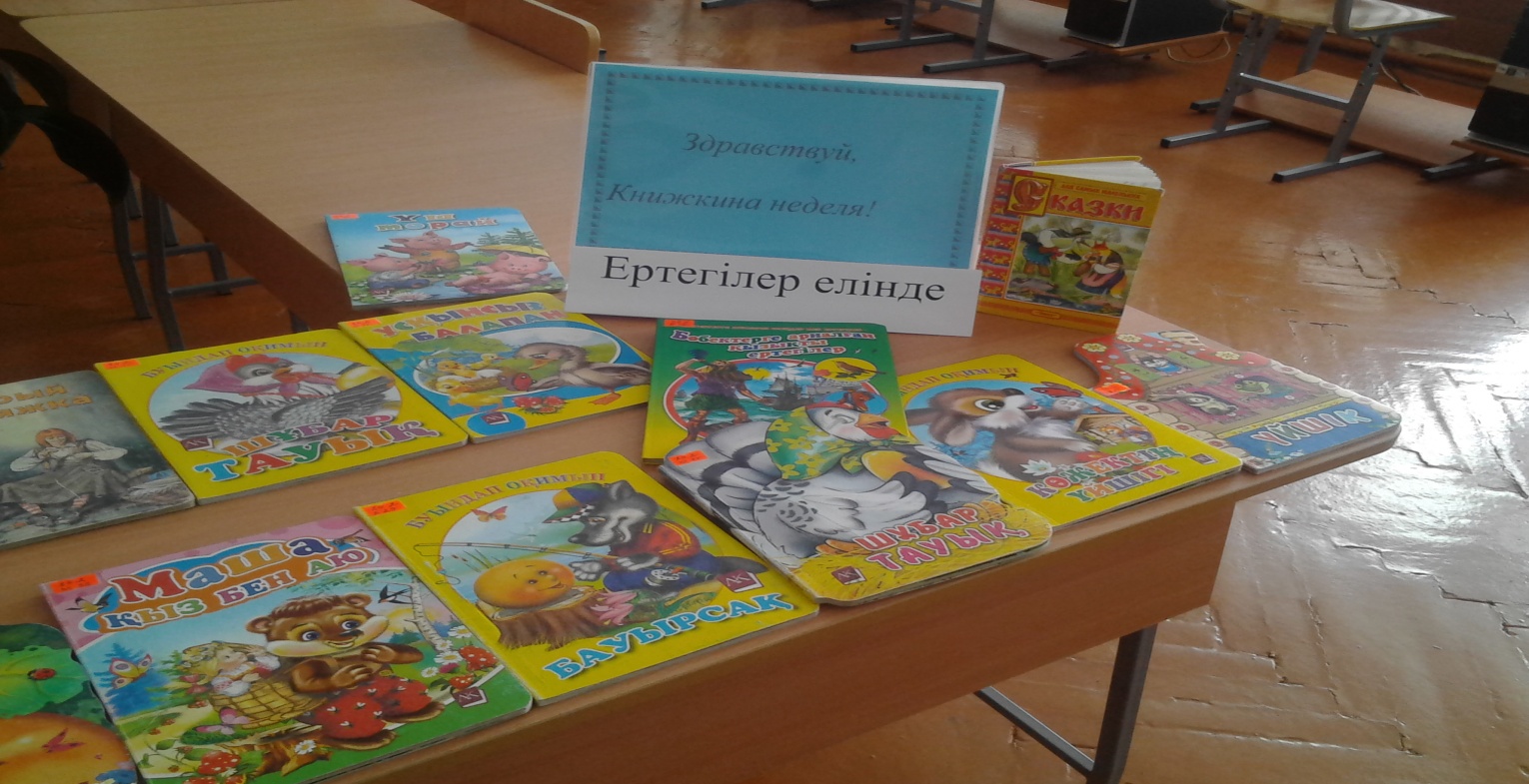 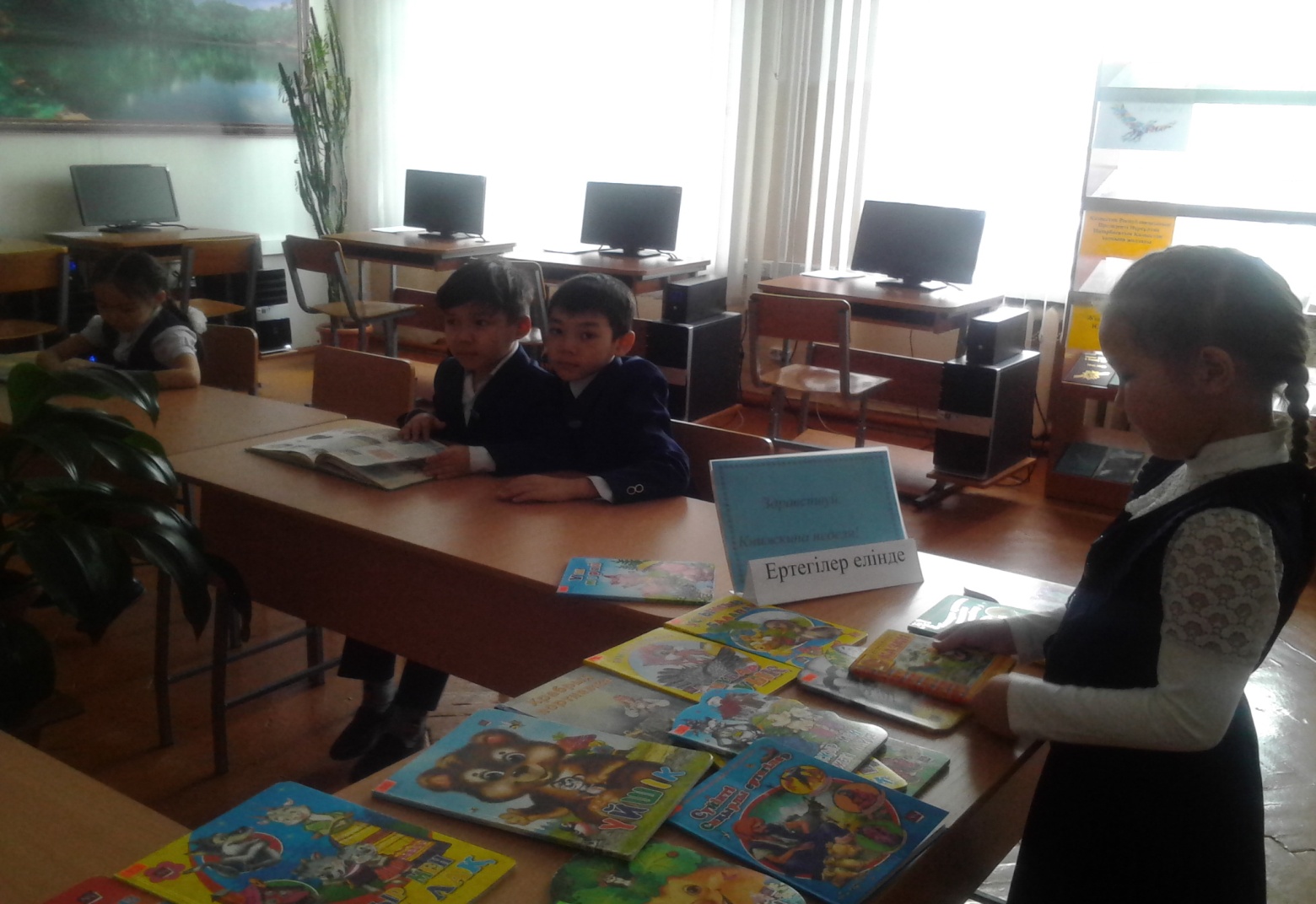 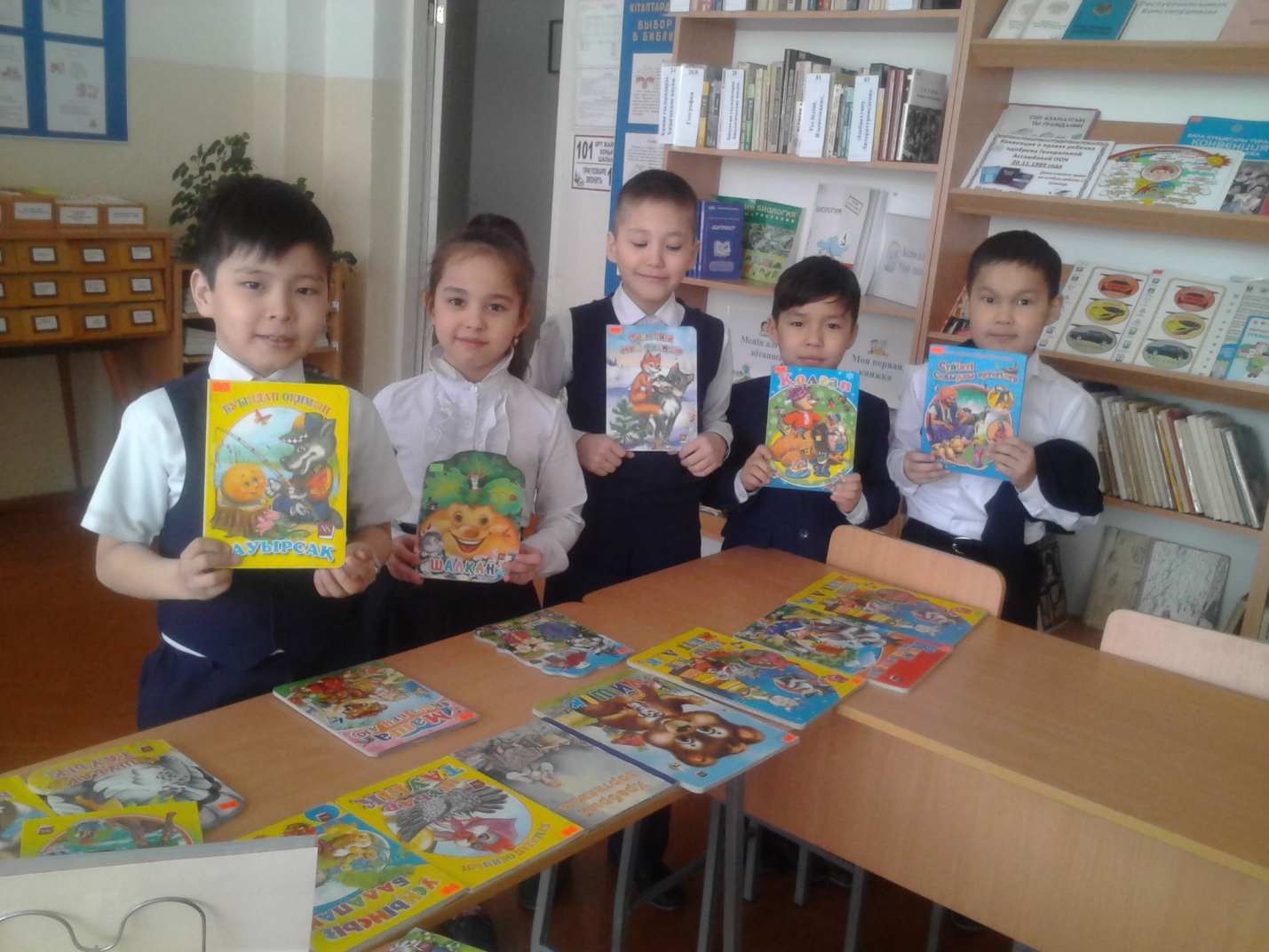 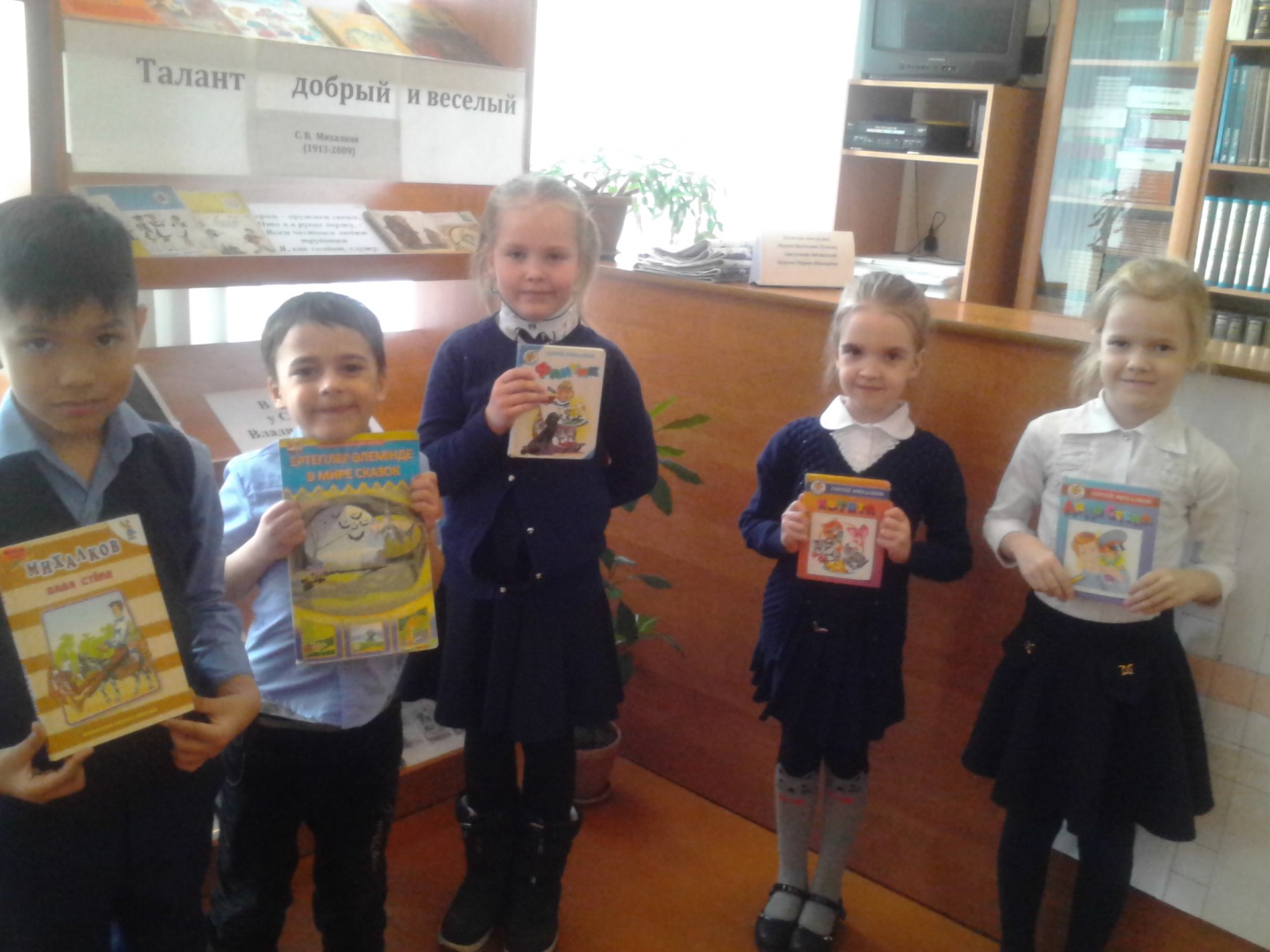 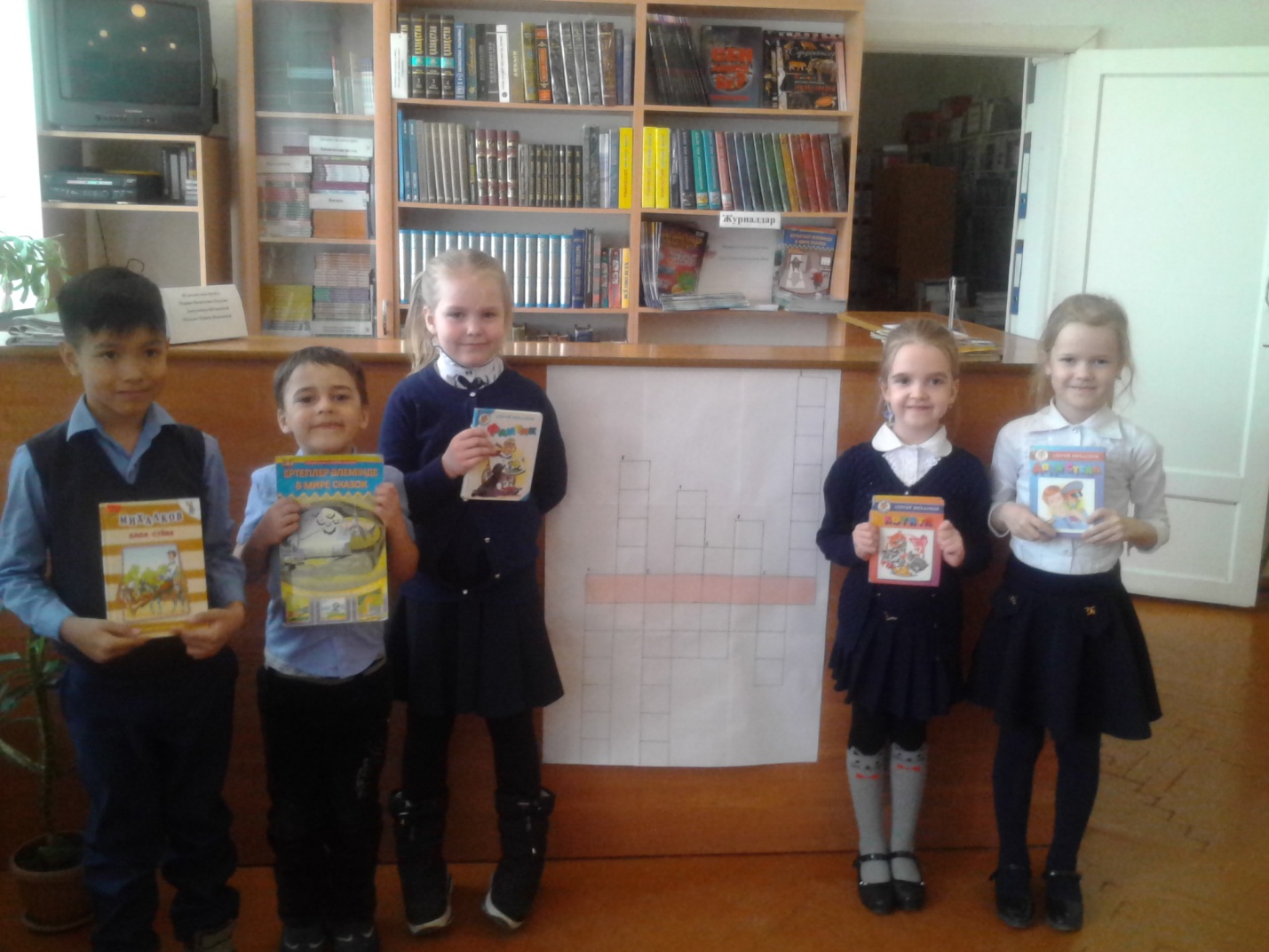 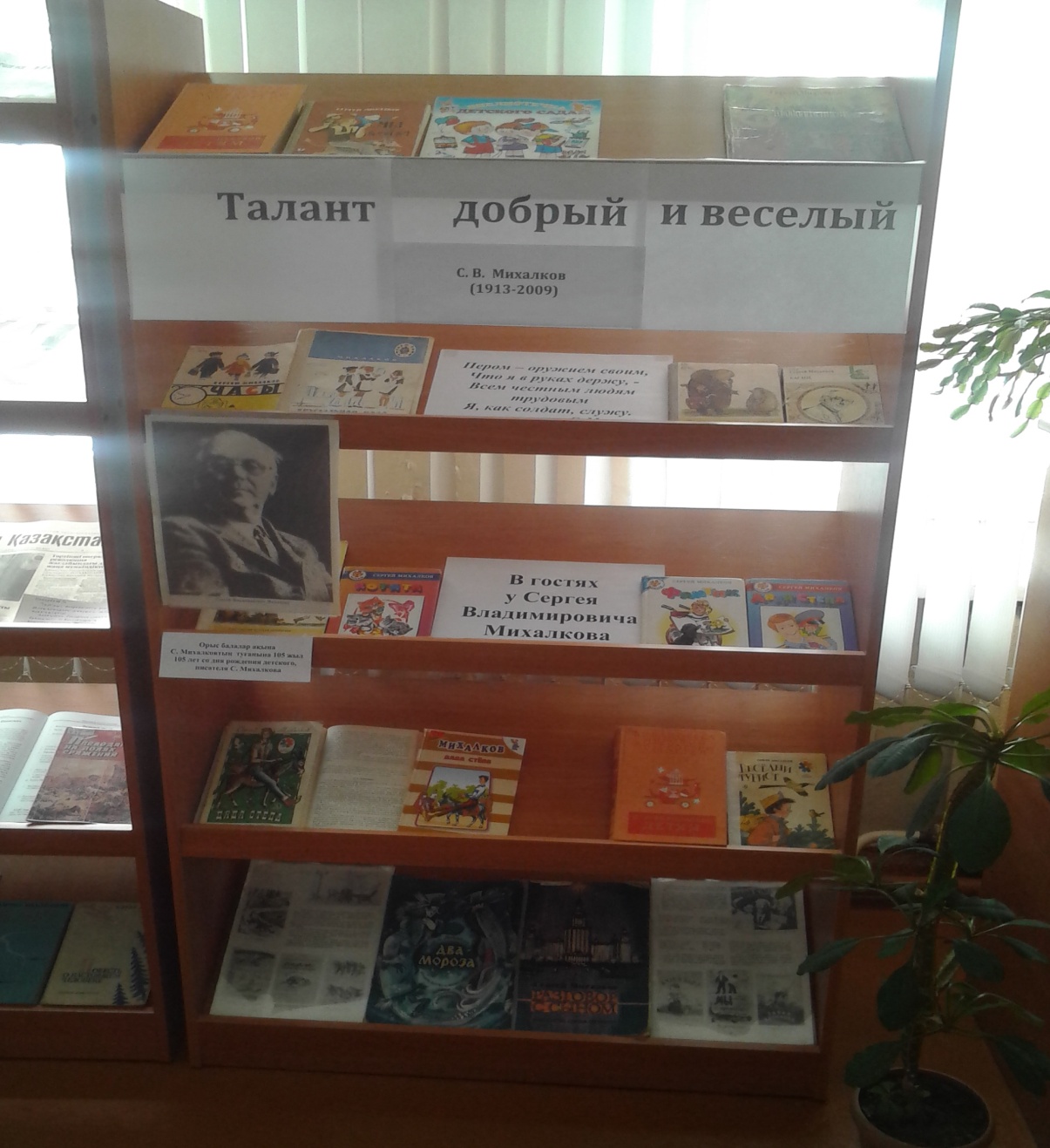 